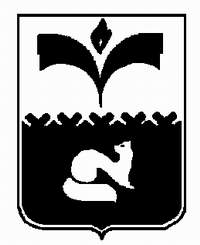 МУНИЦИПАЛЬНОЕ АВТОНОМНОЕ ДОШКОЛЬНОЕ ОБРАЗОВАТЕЛЬНОЕ УЧРЕЖДЕНИЕ ДЕТСКИЙ САД КОМБИНИРОВАННОГО ВИДА  «ЮГОРКА»ул. Ленина, д.11, г. Покачи, Ханты-Мансийский автономный округ-Югра (Тюменская область), 628661Тел./факс (34669) 7-29-01. E-mail: ugorka11@mail.ru адрес сайта: httр://югорка.рф ОКПО 90883210, ОГРН 1118607000016, ИНН / КПП   8621002012 / 862101001______________________________________________________________________________________________________________________Характеристика профессиональной деятельности педагога-психолога Пузановой Натальи Николаевны Пузанова Наталья Николаевна, «09» декабря 1983 года рождения, работает педагогом-психологом муниципального автономного дошкольного образовательного учреждения детский сад комбинированного вида «Югорка» с самого открытия. Образование – высшее, квалификационная категория – высшая, общий стаж работы 12 лет 4 месяца, педагогический стаж 11 лет 6 месяцев.Педагог – психолог осуществляет профессиональную деятельность, направленную на сохранение психического, соматического и социального благополучия воспитанников, в том числе детей с ограниченными возможностями здоровья, в процессе воспитания и обучения в дошкольном учреждении в соответствии с должностными обязанностями и ФГОС ДО. Способствует гармонизации социальной сферы учреждения и осуществляет мероприятия по профилактике возникновения социальной дезадаптации воспитанников. Наталью Николаевну отличает высокий профессиональный уровень, ответственность и творческое мышление. При осуществлении диагностической, коррекционно-развивающей и консультативной деятельности она тесно взаимодействует с учителем-логопедом, музыкальным руководителем, инструктором по физической культуре, воспитателями, администрацией образовательного учреждения. Осуществляет психологическое сопровождение одаренных детей. С 2011 по 2018 годы являлась руководителем городского методического объединения педагогов, работающих с одаренными детьми.При осуществлении деятельности по социализации детей с особыми образовательными потребностями Наталья Николаевна организует межведомственное взаимодействие разных специалистов, включая взаимодействие с социальными партнерами МАДОУ  ДСКВ «Югорка», участвует в разработке и реализации индивидуальных образовательных маршрутов воспитанников.В рамках Консультационного центра оказывает помощь родителям в решении задач психологической готовности детей к обучению в школе, а также не посещающих дошкольное учреждение, составляет индивидуальные программы развития ребенка с подбором игровых упражнений для использования их в условиях семейного воспитания, в том числе для детей с ограниченными возможностями здоровья и детей – инвалидов.С 2011 года по настоящее время Наталья Николаевна является членом территориальной  психолого – медико – педагогической комиссии города Покачи, где совместно с коллегами определяет образовательный маршрут детей с ограниченными возможностями здоровья. Создает условия для успешного преодоления воспитанниками затруднений в обучении, личностном развитии, социальной адаптации. Педагог-психолог проводит психологическую диагностику, включающую в себя следующие методы: наблюдение, беседы, анкетирование, тестирование, с помощью специально подобранного диагностического материала. Использует методики психолого-педагогической диагностики Е. А. Стребелевой, О.М. Дъяченко, Н. Семаго, М. Семаго, Д. Векслера. Выявляет  трудно адаптирующихся воспитанников к условиям детского сада с целью организации  психологической помощи. Разработала рабочую образовательную программу педагога-психолога дошкольного образования, профилактическую программу «Школьная страна», дополнительную общеразвивающую программу «На ковре Цветолете: сенсорное развитие, развитие мелкой моторики», циклы занятий и картотеки игр по развитию познавательных способностей дошкольников, ЦОР «Профилактика жестокого обращения с детьми». В практической деятельности применяет современные технологии: СИРС, ФБУ БОС «Комфорт», психогимнастику, зрительную, артикуляционную гимнастику, песочную терапию, сказкотерапию; организует занятия в сенсорной комнате.Система профессиональной деятельности педагога позволяет добиваться хороших результатов в познавательном развитии воспитанников шестого, седьмого года жизни. Из года в год обеспечивается устойчивость этих показателей. Об этом свидетельствуют следующие данные: (2016 г.: высокий –63%, средний – 36%, низкий – 1%; 2017 г.: высокий – 67%, средний – 31%, низкий – 2%;  2018 г. – высокий – 71%, средний – 27%, низкий – 2%).Наталья Николаевна постоянно повышает уровень своего профессионализма, принимает активное участие в семинарах, вебинарах, конференциях и конкурсах международного, всероссийского, регионального и муниципального уровней. Педагог-психолог является руководителем виртуального клуба «Уникальные дети уникальных педагогов» в сетевом сообществе Югры shkollegi.ru, участником клуба «Психологический практикум для всех» ГМО педагогов-психологов и социальных педагогов. Публикует методические материалы на официальном сайте МАДОУ ДСКВ «Югорка», персональном сайте в социальной сети работников образования, на международном образовательный портале maam.ru, nsпортал.ruВ 2018 г. Наталья Николаевна принимала участие в августовской конференции работников образования города Покачи «Развитие муниципальной системы образования в контексте основных стратегических ориентиров: достижения, проблемы, перспективы» с  выступлением «Моделирование образовательной среды для психоэмоционального развития ребенка».Педагог-психолог принимает активное участие в мероприятиях по обмену и пропаганде передового педагогического опыта.В 2018 г. приняла участие в ежегодном родительском форуме города Покачи «Школа и семья – партнерство ради будущего» с  презентацией проекта по инклюзивному образованию «Мы такие разные, но мы вместе».Наталья Николаевна участвовала в конкурсе социальных проектов на получение грантов:соавтор проекта «Модель психолого-педагогического сопровождения педагогов в условиях введения и реализации ФГОС ДО» МАДОУ ДСКВ «Югорка», победившего в окружном отборе образовательных организаций в рамках реализации проектов модернизации и развития общего образования (Грант 500 тыс. рублей), 2015 год;автор проекта «Мы такие разные, но мы вместе» победившего в конкурсе социальных и культурных проектов «Стратегия успеха» ПАВ «Лукойл» (Грант 180 тыс. рублей), 2018 год.  Деятельность Натальи Николаевны отмечена на муниципальном, региональном и всероссийском уровне:Муниципальный конкурс «Педагог года – 2013», номинация «Сердце отдаю детям». Дипломом III степени, 2013 год.Благодарность Межрегионального центра инновационных технологий в образовании за активное участие в организации и проведении Международного эвристического конкурса для детей дошкольного возраста «Совенок – 2015».Благодарственное письмо за подготовку призеров и участников XI, XII, XIII городских конкурсов учебно-исследовательских и творческих работ «Юность в науке». Направление: «Социально – гуманитарные и экономические науки». Проект «Хитрая штука - внимание», 2015 год, проект «Загадки Мнемозины», 2016 год, проект «Ее Величество – Вежливость», 2017 год.Дипломы и благодарственные письма администрации г. Покачи за подготовку победителей и призеров Городского фестиваля – конкурса детского и юношеского творчества «Живая память поколений», 2015 год, «Территория Кинодетства», 2016 год, «Звездный старт», 2017 год, «Радуга дружбы», 2018 год в номинациях «Художественное слово», «Видеоролик». III Всероссийский педагогический конкурс «Моя профессия – моя душа», проводимый при поддержке и участии Международного театрального фестиваля «Давыдовский» и международного журнала «Вестник педагога искусств». I место в номинации «Подготовка педагога. Самообразование» за конкурсную работу «Психолого-педагогическое сопровождение развития ребенка через взаимодействие с семьей», 2017 год.Конкурсный отбор в сфере образования на получение денежного поощрения из средств окружного бюджета на звание «Лучшего педагога Ханты-Мансийского автономного округа – Югры в 2018 году.  Сертификат участника, 2018 год.Муниципальный конкурс «Педагог года – 2018», номинация «Сердце отдаю детям». Дипломом победителя, 2018 год.Наталья Николаевна награждена:Благодарственным письмом Департамента образования и молодежной политики Ханты-Мансийского автономного округа – Югры, 2011 год.Благодарственным письмом Департамента образования и молодежной политики Ханты-Мансийского автономного округа – Югры за качественную организацию и обеспечение детской оздоровительной кампании в Ханты-Мансийском автономном округе – Югре в 2012 году. Почетной грамотой Думы города Покачи. 2017 год.Почетной грамотой Профсоюза работников народного образования и науки РФ. Муниципальная организация города Покачи. 2018 год.Педагог-психолог занимает активную жизненную позицию по сохранению и популяризации здорового образа жизни: участвует во всероссийских акциях «Кросс Нации», «Лыжня России».Наталья Николаевна талантливый, творческий, доброжелательный человек, пользующийся авторитетом коллег, родителей, любовью детей. Заведующий МАДОУ ДСКВ «Югорка»                                                             Орлова С.И. Дата заполнения: «19» февраля 2019 года.С характеристикой ознакомлена,педагог – психолог                                                                     Пузанова Н.Н.Дата заполнения: «19» февраля 2019 года.